尿尿小童學習單連連看，這些的尿尿小童分別是打扮成什麼呢？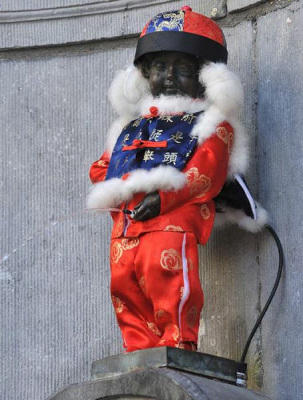 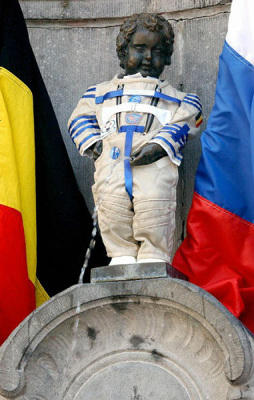 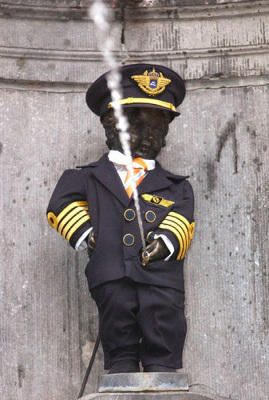 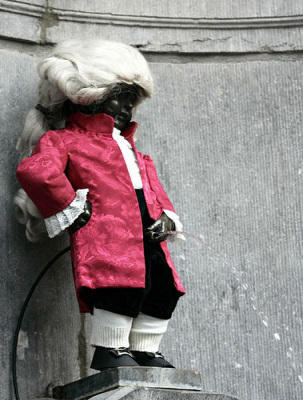 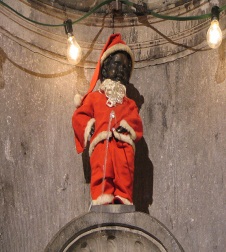 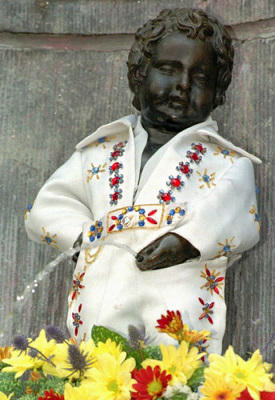 動動手，來幫尿尿小童穿新衣吧！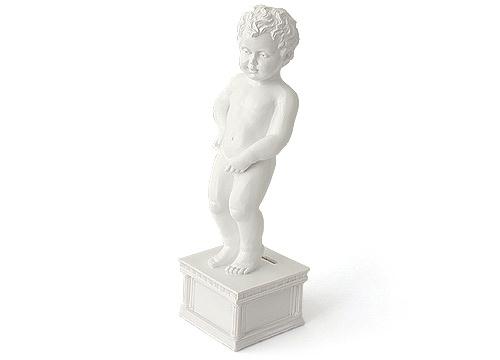 